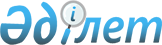 Об утверждении Правил регистрации валютных операций, связанных с движением капитала, и открытия счетов за границей
					
			Утративший силу
			
			
		
					Постановление Правления Национального Банка Республики Казахстан от 4 июля 2003 года N 225. Зарегистрировано в Министерстве юстиции Республики Казахстан 11 августа 2003 года N 2436. Утратило силу - постановлением Правления Национального Банка Республики Казахстан от 29 октября 2005 года N 134 (V053971)

      В целях совершенствования валютного законодательства, регулирующего порядок регистрации валютных операций, связанных с движением капитала, и открытия счетов за границей, Правление Национального Банка Республики Казахстан постановляет:




      1. Утвердить прилагаемые Правила регистрации валютных операций, связанных с движением капитала, и открытия счетов за границей.




      2. Со дня введения в действие настоящего постановления признать утратившими силу 
 постановление 
 Правления Национального Банка Республики Казахстан от 31 марта 2001 года N 88 "Об утверждении Правил регистрации валютных операций, связанных с движением капитала" (зарегистрированное в Реестре государственной регистрации нормативных правовых актов Республики Казахстан под N 1555, опубликованное в газетах "Егемен Казакстан" 10 июля 2001 года и "Казахстанская Правда" 12 июля 2001 года и официальных изданиях Национального Банка Республики Казахстан "Казакстан Улттык Банкiнiн Хабаршысы" и "Вестник Национального Банка Казахстана" в 2001 году N 14).




      3. Департаменту платежного баланса и валютного регулирования (Дюгай Н.Н.):



      1) совместно с Юридическим департаментом (Шарипов С.Б.) принять меры к государственной регистрации в Министерстве юстиции Республики Казахстан настоящего постановления;



      2) в десятидневный срок со дня государственной регистрации в Министерстве юстиции Республики Казахстан довести настоящее постановление до сведения заинтересованных подразделений центрального аппарата, территориальных филиалов Национального Банка Республики Казахстан и банков второго уровня.




      4. Управлению по обеспечению деятельности руководства Национального Банка Республики Казахстан (Мартюшев Ю.А.) и Управлению документационного обеспечения и контроля (Джерембаев Е.Е.) обеспечить публикацию настоящего постановления в официальных средствах массовой информации и печатных изданиях Национального Банка Республики Казахстан.




      5. Контроль над исполнением настоящего постановления возложить на заместителя Председателя Национального Банка Республики Казахстан Айманбетову Г.З.




      6. Настоящее постановление вводится в действие по истечении четырнадцати дней со дня государственной регистрации в Министерстве юстиции Республики Казахстан.


      Председатель



      Национального Банка




                 Согласовано                    Согласовано



             Первый заместитель           Министерство финансов



      Председателя Агентства Республики    Республики Казахстан



           Казахстан по статистике            18 июля 2003 г.



               10 июля 2003 г.


                 Согласовано                    Согласовано



           Комитет по инвестициям          Агентство таможенного



       Министерства индустрии и торговли    контроля Республики



           Республики Казахстан                 Казахстан



               16 июля 2003 г.                17 июля 2003 г.




Утверждены          



постановлением Правления   



Национального Банка      



Республики Казахстан      



от 4 июля 2003 года N 225   



"Об утверждении Правил     



регистрации валютных операций,



связанных с движением капитала,



и открытия счетов за границей"



Правила






регистрации валютных операций, связанных с






движением капитала, и открытия счетов за границей




      Настоящие Правила разработаны в соответствии с Законами Республики Казахстан "
 О Национальном 
 Банке Республики Казахстан" от 30 марта 1995 года N 2155, "
 О валютном 
 регулировании" от 24 декабря 1996 года N 54-1 и устанавливают порядок регистрации операций, связанных с движением капитала, и открытия счетов за границей для осуществления достоверного и своевременного статистического учета и анализа состояния платежного баланса и внешнего долга страны.




 


Глава 1. Общие положения




      1. Для целей настоящих Правил используются следующие термины и определения:



      Договор - договор, кредитное или инвестиционное соглашение, контракт, учредительные документы, изменения и дополнения к ним, договор на открытие счета, а также иные документы, на основании которых осуществляются валютные операции, связанные с движением капитала, а также производится открытие счетов за границей;



      код ОКПО - идентификационный код, присваиваемый юридическим лицам, филиалам и представительствам юридических лиц уполномоченным органом государственной статистики Республики Казахстан согласно Общему классификатору предприятий и организаций;



      кредитование нерезидентом экспортно-импортной сделки - авансовый платеж нерезидента сроком более 180 дней в оплату приобретаемых им у резидента товаров (работ, услуг) или полученная резидентом отсрочка платежа сроком более 180 дней в оплату импортируемых в Республику Казахстан товаров (работ, услуг);



      объект инвестирования - юридическое лицо - резидент (нерезидент), в чей уставный капитал осуществляется (осуществлен) вклад или чьи ценные бумаги (доля уставного капитала) приобретаются (приобретены) нерезидентом (резидентом). В случае операции с депозитарными расписками объектом инвестирования является эмитент ценной бумаги, являющейся базовым активом;



      объект прямого инвестирования - юридическое лицо-резидент (нерезидент), десять и более процентов голосующих акций (десять и более процентов голосов от общего количества голосов участников) которого принадлежат прямому инвестору-нерезиденту (резиденту);



      отношение нерезидента-кредитора к резиденту-заемщику - экономико-правовая характеристика нерезидента по отношению к резиденту, которая может оказать влияние на экономические результаты сделок между ними. Отношения нерезидента-кредитора к резиденту-заемщику могут быть следующими: прямой инвестор, объект прямого инвестирования, иное;



      перерегистрация Договора - последующая регистрация Договора в случаях, предусмотренных настоящими Правилами;



      портфельные инвестиции - приобретение государственных ценных бумаг, облигаций и иных ценных бумаг коммерческих организаций, а также приобретение акций (внесение вклада участника) юридического лица, в результате которых лицу, осуществляющему такое приобретение (внесение вклада), будет принадлежать менее десяти процентов голосующих акций (менее десяти процентов голосов участников) данного юридического лица. К портфельным инвестициям также относится приобретение депозитарных расписок;



      прямой инвестор - юридическое или физическое лицо, осуществляющее (осуществившее) прямые инвестиции в объект инвестирования;



      прямые инвестиции - вложения денег, ценных бумаг, вещей, имущественных прав, включая права на результаты интеллектуальной творческой деятельности, и иного имущества в оплату акций (вкладов участников) юридического лица, в результате которых лицу, осуществляющему такие вложения, будет принадлежать десять и более процентов голосующих акций (десять и более процентов голосов от общего количества голосов участников) данного юридического лица;



      реинвестиции - вложения прямым инвестором доходов, полученных от ранее осуществленных инвестиций, в объект инвестирования;



      уполномоченный государственный орган - орган государственного управления, регулирующий отношения по владению, пользованию и распоряжению государственным имуществом, а также государственные органы, осуществляющие по отношению к объекту инвестирования функции субъекта права государственной собственности.



      2. Регистрация/перерегистрация (далее - регистрация) включает регистрацию соответствующего Договора и ежеквартальное представление сведений по зарегистрированному Договору в порядке, установленном настоящими Правилами.



      3. Регистрации подлежат:



      1) валютные операции, связанные с движением капитала, предусматривающие поступление имущества (средств) в Республику Казахстан и/или возникновение обязательств по возврату средств нерезиденту в сумме, превышающей эквивалент 100 тысяч долларов США:



      получение кредитов от нерезидентов на срок более 180 дней, включая финансовый лизинг;



      кредитование нерезидентами экспортно-импортных сделок;



      инвестиции нерезидентов в Республику Казахстан, в форме прямых и портфельных инвестиций, включая первичное размещение ценных бумаг резидентов на международных рынках капитала, в том числе выпуск депозитарных расписок на ценные бумаги резидентов;



      переводы нерезидентов в оплату полной передачи резидентами исключительного права на объекты интеллектуальной собственности;



      переводы нерезидентов в оплату имущественных прав на недвижимость за исключением имущества, приравненного к недвижимым вещам.



      2) прямые инвестиции резидентов в страны, входящие в Организацию экономического сотрудничества и развития (ОЭСР) и (или) страны, с которыми Республикой Казахстан заключены и ратифицированы международные договоры о взаимном поощрении и защите инвестиций, в результате которых резиденту, осуществляющему инвестиции, будут принадлежать пятьдесят и более процентов голосующих акций (пятьдесят и более процентов голосов участников) объекта инвестирования.



      3) открытие физическими лицами-резидентами счетов за границей в иностранном банке, если иностранный банк зарегистрирован и расположен в государстве, которое имеет долгосрочный кредитный рейтинг не ниже "А" (по классификации рейтинговых агентств "Standard & Poor's" или "Fitch") или "А2" (по классификации рейтингового агентства "Moody's Investors Service"), и является членом ОЭСР.



      4. Резидент-участник Договора (далее - резидент), обращается для регистрации Договора в Национальный Банк в течение тридцати дней с даты вступления Договора в силу.



      5. Банки второго уровня, уполномоченный государственный орган, а также резиденты, осуществляющие прямые инвестиции за границу, для регистрации обращаются в центральный аппарат Национального Банка.



      В иных случаях резиденты обращаются в территориальный филиал Национального Банка: юридические лица - по месту нахождения, а физические лица - по месту своего постоянного проживания.



      6. Регистрация осуществляется в течение десяти рабочих дней с даты представления заявителем полного пакета документов, предусмотренного настоящими Правилами. После проведения регистрации выдается регистрационное свидетельство установленного образца (Приложение 1 к настоящим Правилам) на государственном и русском языках.



      7. Для операций, связанных с движением капитала, перерегистрация требуется при наличии следующих изменений:



      суммы Договора в сторону увеличения,



      валюты Договора;



      участников Договора;



      предмета Договора;



      срока действия Договора - при переходе с краткосрочного (один год и менее) на долгосрочный (более одного года);



      места нахождения (постоянного проживания) резидента - при передислокации в другую область;



      места нахождения (постоянного проживания) нерезидента - при передислокации в другую страну (изменении страны регистрации юридического лица или постоянного проживания физического лица).



      Перерегистрация Договора, предусматривающего получение резидентом кредитов на срок более 180 дней, или кредитование нерезидентом экспортно-импортных сделок резидента, осуществляется также в случае изменения отношения нерезидента-кредитора к резиденту-заемщику.



      При перерегистрации не требуется повторного представления документов, если они не изменились с момента последнего представления в Национальный Банк.



      Для резидента, открывшего счет за границей, перерегистрация Договора производится только в случае изменения его места постоянного проживания (передислокации в другую область).



      8. Перерегистрации Договора не требуется в случаях досрочного расторжения Договора сторонами, полного или частичного списания (прощения) долга кредитором.



      9. Резидент уведомляет в письменной форме по месту регистрации обо всех изменениях и дополнениях к зарегистрированному Договору, возникающих в период его действия и не требующих перерегистрации, не позднее тридцати дней с даты внесения таких изменений и дополнений.



      10. Регистрационное свидетельство признается утратившим силу в следующих случаях:



      при перерегистрации Договора и выдаче нового регистрационного свидетельства;



      если валютная операция признана недействительной в установленном законодательством порядке;



      при полном исполнении обязательств сторонами, при полном списании (прощении) долга кредитором и/или расторжении Договора сторонами, при наличии подтверждающих документов и письменного уведомления резидента-участника Договора об этих фактах;



      при наличии уведомления территориальных подразделений уполномоченного органа по вопросам таможенного дела по областям (городам республиканского значения, столице) и/или уполномоченных банков о закрытии паспорта сделки по зарегистрированному Договору (по сделкам, подпадающим под экспортно-импортный валютный контроль);



      при закрытии счета за рубежом;



      в силу невозможности исполнения обязательств в связи с ликвидацией юридического лица или со смертью должника-физического лица, если нет правопреемника.



      11. Регистрационное свидетельство действительно до полного исполнения обязательств сторонами (в том числе обязательств, не исполненных к дате окончания срока действия Договора), либо до прекращения действия Договора.



      В случае признания регистрационного свидетельства утратившим силу, Национальный Банк уведомляет об этом территориальные подразделения уполномоченного органа по вопросам таможенного дела по областям (городам республиканского значения, столице) и агентов валютного контроля в порядке, установленном в пункте 39 настоящих Правил.



      12. При утере оригинала регистрационного свидетельства по заявлению резидента Национальный Банк выдает его дубликат.



      Для получения дубликата регистрационного свидетельства резидент представляет по месту регистрации заявление с указанием причин и обстоятельств утраты регистрационного свидетельства.



      Национальный Банк в течение пяти рабочих дней с даты поступления документов оформляет и выдает дубликат регистрационного свидетельства.



      Дубликат регистрационного свидетельства выдается за номером и датой первоначального регистрационного свидетельства с указанием слова "Дубликат" и даты выдачи дубликата.



      13. Резидент, зарегистрировавший Договор, ежеквартально представляет по месту регистрации сведения о движении средств и/или о состоянии задолженности по зарегистрированному Договору в соответствии с пунктами 15, 21, 22, 23, 25, 27, 30 настоящих Правил.




 


Глава 2. Регистрация валютных операций, связанных с получением






резидентами кредитов от нерезидентов и кредитованием






нерезидентами экспортно-импортных сделок резидентов




      14. Для регистрации валютных операций, связанных с получением резидентами кредитов от нерезидентов и кредитованием нерезидентами экспортно-импортных сделок резидентов, резидент представляет в Национальный Банк следующие документы:



      заявление на регистрацию Договора (Приложение 2 к настоящим Правилам);



      график поступления (получения) средств и погашения задолженности по Договору (Приложение 3 к настоящим Правилам);



      копию Договора (а также его перевод на государственный или русский языки), прошитую и засвидетельствованную печатью резидента (юридического лица или индивидуального предпринимателя) или засвидетельствованную нотариально (для физического лица);



      подтверждение уполномоченного банка об обслуживании соответствующего Договора, составленное в произвольной форме (за исключением банков второго уровня);



      копию статистической карточки заявителя (для юридических лиц);



      копию свидетельства о государственной регистрации юридического лица на государственном и русском языке;



      копию паспорта сделки для сделок, подпадающих под экспортно-импортный валютный контроль (при наличии его на дату подачи заявления);



      копии грузовых таможенных деклараций, выписок по счету клиента, инвойсов, счетов-фактур и/или иных документов, подтверждающих исполнение сторонами обязательств по данному Договору на дату подачи заявления, в случае, если такие обязательства исполнялись. По сделкам, подпадающим под экспортно-импортный валютный контроль, допускается представление справки уполномоченного банка и/или таможенного органа о проведенных платежах и поставках по паспорту сделки;



      копию лицензии Национального Банка, если условиями Договора предусмотрено зачисление средств на счета третьих лиц-нерезидентов или/и открытие счета в зарубежном банке для обслуживания данного Договора;



      копию документа, подтверждающего регистрационный номер налогоплательщика (далее - РНН);



      копию документа, удостоверяющего личность (для физических лиц).



      15. Резидент (за исключением банков второго уровня) ежеквартально представляет по месту регистрации сведения по зарегистрированному Договору, по установленной форме (Приложение 4 к настоящим Правилам) до 10 числа (включительно) месяца, следующего за отчетным кварталом. В целях контроля за достоверностью сведений по представленной форме отчетности Национальный Банк вправе также требовать копии грузовых таможенных деклараций, выписок по счету клиента или иных документов, подтверждающих фактическое движение средств по Договору.



      16. Резидент - банк второго уровня ежеквартально представляет сведения по зарегистрированному Договору в рамках государственной статистической отчетности по внешним займам (кредитам, депозитам), привлеченным и обслуживаемым банком.



      17. В случае перехода текущих валютных операций в операции, связанные с движением капитала, для регистрации соответствующего Договора в порядке, предусмотренном настоящими Правилами, резидент обращается в Национальный Банк в течение тридцати дней с даты такого перехода.



      При этом по текущим валютным операциям, связанным с кредитованием нерезидентами экспортно-импортных сделок резидентов, регистрация Договора осуществляется только в случае, если на дату перехода операций из текущих в операции, связанные с движением капитала, сумма задолженности резидента по Договору превышает эквивалент 100 тысяч долларов США. Исчисление срока перехода текущих валютных операций в операции, связанные с движением капитала, начинается с даты образования первой неполностью погашенной в 180 дней задолженности резидента. Исчисление суммы задолженности производится по всем неполностью погашенным поставкам/платежам нерезидента в рамках Договора.




 


Глава 3. Регистрация прямых и портфельных






инвестиций нерезидентов в Республику Казахстан




      18. Для регистрации прямых и портфельных инвестиций (за исключением операций, указанных в пунктах 19 и 20) резидент представляет в Национальный Банк следующие документы:



      заявление на регистрацию Договора (Приложения 5, 6, 7 к настоящим Правилам);



      копию Договора (а также его перевод на государственный или русский язык), прошитую и засвидетельствованную печатью резидента (юридического лица или индивидуального предпринимателя) или засвидетельствованную нотариально (для физического лица);



      копию статистической карточки заявителя (для юридических лиц);



      копию свидетельства о государственной регистрации юридического лица на государственном и русском языке;



      подтверждение уполномоченного банка об обслуживании соответствующего Договора, составленное в произвольной форме (за исключением банков второго уровня);



      копии грузовых таможенных деклараций, выписок по счету клиента, инвойсов, счетов-фактур или иных документов, подтверждающих исполнение сторонами обязательств по данному Договору на дату подачи заявления, в случае, если такие обязательства исполнялись;



      для эмитентов ценных бумаг, в которые осуществляются инвестиции - копию свидетельства о государственной регистрации выпуска ценных бумаг или присвоении национального идентификационного номера (национальных идентификационных номеров) ценным бумагам, выданного уполномоченным органом, осуществляющим государственное регулирование рынка ценных бумаг;



      копию документа, подтверждающего РНН;



      копию документа, удостоверяющего личность (для физических лиц).



      19. Для осуществления регистрации операций уполномоченного государственного органа, связанных с приобретением нерезидентами государственных пакетов акций (долей государства), уполномоченный государственный орган - сторона Договора представляет в Национальный Банк заявление (Приложения 5, 6, 7 к настоящим Правилам) и копию Договора.



      20. Для осуществления регистрации первичного размещения государственных ценных бумаг Республики Казахстан на международных рынках капитала эмитент - уполномоченный государственный орган представляет в Национальный Банк заявление (Приложения 5, 7 к настоящим Правилам) и копию Договора.



      21. Резидент, являющийся объектом инвестирования (за исключением банков второго уровня и уполномоченного государственного органа), ежеквартально представляет по месту регистрации сведения, отражающие движение средств по зарегистрированному Договору, по установленной форме (Приложение 8 к настоящим Правилам) до 10 числа (включительно) месяца, следующего за отчетным кварталом.



      В целях контроля за достоверностью указанных сведений Национальный Банк вправе также требовать копии грузовых таможенных деклараций, выписок по счету клиента или иные документы, подтверждающие движение средств по Договору, а также бухгалтерского баланса, отчета о результатах финансово-хозяйственной деятельности, отчета о движении денег. 



      22. Резидент, не являющийся объектом инвестирования (за исключением банков второго уровня), до полного исполнения обязательства нерезидентом, ежеквартально представляет по месту регистрации сведения о поступлении средств по зарегистрированному Договору по установленной форме (Приложение 9 к настоящим Правилам) до 10 числа (включительно) месяца, следующего за отчетным кварталом.



      23. Уполномоченный государственный орган ежеквартально представляет по месту регистрации Договора на продажу государственных пакетов акций (долей государства) сведения о поступлениях в бюджет по такому Договору по установленной форме (Приложение 10 к настоящим Правилам) до 10 числа (включительно) месяца, следующего за отчетным кварталом.




 


Глава 4. Регистрация прямых инвестиций резидентов за границу




      24. Для регистрации прямых инвестиций резидентов за границу резидент представляет в Национальный Банк следующие документы:



      заявление на регистрацию Договора (Приложения 5, 6, 7 к настоящим Правилам);



      копии Договоров, в том числе учредительных документов объекта инвестирования, и иных документов, подтверждающих соответствие сделки требованиям подпункта 2 пункта 3 настоящих Правил, а также их переводы на государственном или русском языках, прошитые и засвидетельствованные печатью резидента (юридического лица или индивидуального предпринимателя) или засвидетельствованные нотариально (для физического лица);



      копию статистической карточки заявителя (для юридических лиц);



      копию свидетельства о государственной регистрации юридического лица на государственном и русском языке;



      подтверждение уполномоченного банка об обслуживании соответствующего Договора, составленное в произвольной форме (за исключением банков второго уровня);



      копии грузовых таможенных деклараций, выписок по счету клиента, инвойсов, счетов-фактур или иных документов, подтверждающих исполнение сторонами обязательств по данному Договору на дату подачи заявления, в случае, если такие обязательства исполнялись;



      копию документа, подтверждающего РНН;



      копию документа, удостоверяющего личность (для физических лиц).



      25. Резидент (за исключением банков второго уровня) ежеквартально представляет по месту регистрации сведения, отражающие фактическое движение средств по зарегистрированному Договору, по установленной форме (Приложение 8 к настоящим Правилам) до 10 числа (включительно) месяца следующего за отчетным кварталом.



      В целях контроля за достоверностью указанных сведений Национальный Банк вправе также требовать копии грузовых таможенных деклараций, выписок по счету клиента или иные документы, подтверждающие движение средств по Договору, а также бухгалтерского баланса, отчета о результатах финансово-хозяйственной деятельности, отчета о движении денег, как инвестора-резидента, так и объекта инвестирования-нерезидента.




 


Глава 5. Регистрация открытия физическими лицами-резидентами






счетов за границей




      26. При регистрации открытия физическими лицами-резидентами счетов за границей физическое лицо-резидент представляет в Национальный Банк следующие документы:



      заявление на регистрацию (Приложение 11 к настоящим Правилам);



      копию Договора (а также его перевод на государственный или русский язык), засвидетельствованную нотариально;



      подтверждение уполномоченного банка об обслуживании физического лица-резидента, составленное в произвольной форме (в случае, если предполагается перевод средств из республики/в республику);



      копию документа, подтверждающего РНН;



      копию документа, удостоверяющего личность.



      27. Физическое лицо-резидент ежегодно представляет в филиал выписку иностранного банка о состоянии счета на конец года до 25 числа (включительно) второго месяца, следующего за отчетным годом.




 


Глава 6. Регистрация иных операций,






связанных с движением капитала




      28. Для регистрации операций, связанных с передачей резидентами нерезидентам исключительного права на объекты интеллектуальной собственности, оплатой нерезидентами резидентам права временного владения и пользования предприятием в целом как имущественным комплексом на основании Договора аренды предприятия, оплатой права собственности на недвижимость, за исключением имущества, приравненного к недвижимым вещам, на основании Договора купли-продажи, резидент представляет в Национальный Банк следующие документы:



      заявление (Приложение 12 к настоящим Правилам);



      копию Договора (а также его перевод на государственный или русский язык), прошитую и засвидетельствованную печатью резидента (юридического лица или индивидуального предпринимателя) или засвидетельствованную нотариально (для физического лица);



      копию статистической карточки заявителя (для юридических лиц);



      копию свидетельства о государственной регистрации юридического лица на государственном и русском языке;



      подтверждение уполномоченного банка об обслуживании соответствующего Договора, составленное в произвольной форме (за исключением банков второго уровня);



      копию документа, подтверждающего РНН;



      копию документа, удостоверяющего личность (для физических лиц).



      29. Для регистрации Договора аренды предприятия или купли-продажи недвижимости нерезидентами, одной из сторон которого является уполномоченный государственный орган Республики Казахстан, уполномоченный государственный орган-сторона Договора представляет в Национальный Банк заявление (Приложение 12 к настоящим Правилам) и копию Договора.



      30. Резидент ежеквартально, до полного исполнения обязательств нерезидентами, представляет по месту регистрации сведения, отражающие движение средств по зарегистрированному Договору, по установленной форме (Приложение 9 к настоящим Правилам) до 10 числа (включительно) месяца, следующего за отчетным кварталом.



      В целях контроля за достоверностью сведений по представленной форме отчетности Национальный Банк вправе также требовать копии выписок по счету клиента или иных документов, подтверждающих движение средств по Договору.



      31. Оплата нерезидентами права временного владения и пользования недвижимостью (за исключением предприятия в целом как имущественного комплекса) на основании Договора имущественного найма в случае осуществления арендной платы нерезидентом более чем за 180 дней до исполнения обязательств резидентом (передачи предмета аренды) подлежит регистрации в соответствии с главой 2 настоящих Правил.




 


Глава 7. Частные случаи




      32. В соответствии с настоящими Правилами регистрации не подлежат:



      1) соглашения о государственных внешних займах, негосударственных внешних займах, имеющих государственные гарантии, а также операции, осуществляемые в рамках этих соглашений;



      2) приобретение нерезидентами государственных ценных бумаг, выпущенных в Республике Казахстан;



      3) приобретение нерезидентами казахстанских депозитарных расписок;



      4) приобретение нерезидентами ценных бумаг резидентов, осуществляемое через резидентские брокерские компании, кроме случаев, когда брокер является объектом инвестирования;



      5) приобретение резидентами у нерезидентов ценных бумаг резидентов, а также вкладов участников (доли участия в уставном капитале) юридического лица резидента;



      6) реинвестиции нерезидентов;



      7) открытие счетов в иностранных банках физическими лицами-резидентами, временно находящимися за пределами Республики Казахстан с целью работы, учебы, лечения или отдыха.



      Положение подпункта 4) данного пункта не распространяется на первичное размещение ценных бумаг резидентов на международных рынках капитала.



      Положения подпункта 5) данного пункта не распространяются на случаи, когда возникает задолженность у резидента по оплате приобретаемых активов на срок более 180 дней и на сумму, превышающую эквивалент 100 тысяч долларов США, которые подлежат регистрации в соответствии с Главой 2 настоящих Правил.



      Центральный депозитарий ежемесячно представляет в Национальный Банк информацию по операциям, перечисленным в подпункте 2).



      По операциям, перечисленным в подпункте 4), брокерская компания-резидент ежеквартально представляет информацию в Национальный Банк в рамках государственной статистической отчетности по международным операциям с ценными бумагами.



      33. При регистрации Договора, в котором в качестве участников (сторон и третьих лиц) выступают несколько резидентов и/или нерезидентов, в соответствующем заявлении на регистрацию Договора и регистрационном свидетельстве указываются все участники (кредитор - заемщик - плательщик, кредитор - заемщик - гарант, инвестор - продавец - объект инвестирования, инициатор выпуска депозитарных расписок - эмитент депозитарных расписок - эмитент базового актива, покупатель - продавец - получатель, а также иные участники Договора).



      34. По Договору, участниками которого являются несколько резидентов, регистрационное свидетельство выдается резиденту-участнику Договора, первому обратившемуся в Национальный Банк с заявлением о регистрации. При осуществлении платежа в пользу нерезидента и/или получении средств от нерезидента по такому Договору иными резидентами-участниками Договора, в уполномоченный банк представляются копии документов, подтверждающих обоснованность платежа и/или получения средств (в том числе копии Договора, регистрационного свидетельства Национального Банка).



      В случае невозможности получения копии регистрационного свидетельства у резидента-участника Договора, зарегистрировавшего Договор, иные резиденты-участники Договора могут обратиться с письменным заявлением в произвольной форме о представлении копии регистрационного свидетельства по месту регистрации Договора.



      С письменного согласия резидента, получившего оригинал регистрационного свидетельства, другой участник-резидент может представлять ежеквартальные сведения соответствующей формы, о чем уведомляет в письменной форме по месту регистрации Договора. Также допускается с письменного согласия Национального Банка, выдавшего регистрационное свидетельство, представление ежеквартальных сведений резидентами-участниками Договора самостоятельно в части исполнения взаимных обязательств с нерезидентом.



      Регистрационное свидетельство считается утратившим силу после получения Национальным Банком письменного уведомления о полном исполнении обязательств от всех резидентов-участников Договора.



      35. По операциям, подпадающим под экспортно-импортный валютный контроль, в случае отсутствия паспорта сделки на момент подачи заявления на регистрацию Договора, резидент представляет копию паспорта сделки после его получения.



      При перерегистрации Договора по основаниям, установленным пунктом 7 настоящих Правил, резидент после оформления в территориальном подразделении уполномоченного органа по вопросам таможенного дела по областям (городам республиканского значения, столице) дополнительных листов к паспорту сделки, представляет их копии в Национальный Банк.



      36. Для определения эквивалента суммы Договора в долларах США по Договорам, выраженным в иной валюте, перевод осуществляется по курсу, применяемому в целях бухгалтерского учета в Республике Казахстан, на дату вступления Договора в силу.



      Для определения эквивалента суммы задолженности резидента в долларах США в случаях, предусмотренных пунктом 17 настоящих Правил, перевод осуществляется по курсу, применяемому в целях бухгалтерского учета в Республике Казахстан, на дату проведения операций.



      37. При неоднократном обращении резидента за регистрацией Договоров, подлежащих регистрации в соответствии с настоящими Правилами, не требуется повторное представление следующих документов, если они не изменились с момента последнего представления в Национальный Банк:



      копии статистической карточки заявителя (для юридических лиц);



      копии свидетельства о государственной регистрации юридического лица на государственном и русском языке;



      копии документа, подтверждающего РНН.




 


Глава 8. Заключительные положения




      38. Уполномоченные банки ежемесячно представляют в Национальный Банк информацию о движении средств по зарегистрированным Договорам (Приложение 13 к настоящим Правилам) до 5 числа (включительно) месяца, следующего за отчетным месяцем.



      39. В целях обеспечения достоверного и полного статистического учета по зарегистрированным Договорам Национальный Банк еженедельно представляет уполномоченным банкам и уполномоченному органу по вопросам таможенного дела (в части сделок, предусматривающих перемещение товаров) в порядке, согласованном с ним, информацию об утративших силу и вновь выданных регистрационных свидетельствах с указанием номера, даты регистрации, наименования резидента-участника сделки, суммы Договора, суммы поступлений по Договору на дату подачи заявления, остатка основной суммы долга на дату подачи заявления.



      40. Регистрация производится Национальным Банком без каких-либо обязательств со стороны Национального Банка в отношении обязательств участников по зарегистрированным Договорам.



      Наличие регистрационного свидетельства Национального Банка не является основанием для освобождения от ответственности за нарушение норм иных нормативных правовых актов Республики Казахстан.



      41. Осуществление операций по Договорам, подлежащим регистрации в соответствии с настоящими Правилами, производится при наличии регистрационного свидетельства.



      Если по Договорам, предусматривающим поступление денег в Республику Казахстан и подлежащим регистрации, предусмотрено проведение операций до истечения десяти рабочих дней с даты вступления его в силу, то допускается осуществление этих операций при наличии письма Национального Банка либо копии заявления с отметкой о приеме документов на регистрацию Договора. Уполномоченный банк сообщает о проведенных платежах в Национальный Банк по месту регистрации в течение трех рабочих дней с даты проведения таких операций.



      42. Ответственность за нарушение настоящих Правил наступает в соответствии с законодательством Республики Казахстан.



      43. Вопросы, не урегулированные настоящими Правилами, разрешаются в порядке, установленном законодательством Республики Казахстан.




Приложение 1          



к Правилам регистрации валютных



операций, связанных с движением



капитала, и открытия счетов  



за границей           


                 Регистрационное свидетельство N ____




                 (перерегистрация N ________________)


      Настоящим Национальный Банк Республики Казахстан



свидетельствует о регистрации операции, связанной с движением капитала, 



открытия счета за границей, осуществленной на основании



___________________________________________________________________



            (название Договора, номер, дата)


заключенного между



1.  _______________________________________________________________



         (наименование/ФИО резидента, обслуживающий банк)



2.  _______________________________________________________________



             (наименование/ФИО нерезидента, страна)



___________________________________________________________________


Общая сумма Договора ______________________________________________



                                 (цифрами и прописью)



валюта Договора/счета _______________________________



предназначенного для ______________________________________________



                            (классификация или цель сделки)


Для сделок, осуществляемых в форме покупки ценных бумаг:



Вид ценных бумаг __________________________________________________



Наименование эмитента _____________________________________________



Страна юридической регистрации эмитента ___________________________



Количество ценных бумаг ___________________________________________



                                 (цифрами и прописью)


Примечание ________________________________________________________



___________________________________________________________________



___________________________________________________________________


Дата регистрации "____"_____________________200__г.


      Данная регистрация произведена без каких-либо обязательств со



стороны Национального Банка Республики Казахстан по данной



операции/данному счету.


Директор/заместитель Директора



департамента/филиала



Национального Банка



Республики Казахстан ______________    ___________________________



                       (подпись)         (фамилия, имя, отчество)


                                                      Место печати




Приложение 2          



к Правилам регистрации валютных



операций, связанных с движением



капитала, и открытия счетов  



за границей           


               Заявление на регистрацию операций,




        связанных с кредитованием резидентов нерезидентами



от ______________________________________ Код ОКПО ________________



  (наименование или полное имя заявителя)



                                          РНН _____________________


1. Договор N___ от "____" _________200___г. _______________________



                                        (цель и назначение кредита)



___________________________________________________________________


2. Представлены следующие документы в дополнение к Договору



___________________________________________________________________



        (наименование документа, номер, дата оформления)



___________________________________________________________________



___________________________________________________________________


3. Резидент(ы):



Наименование юридического лица ____________________________________



(фамилия, имя, отчество физического лица)



___________________________________________________________________



Адрес _____________________________________________________________



_________________________________ телефон _________________________



Обслуживающий банк ________________________________________________


4. Нерезидент(ы):



Наименование юридического лица ____________________________________



(фамилия, имя, отчество физического лица)



___________________________________________________________________



Уполномоченное лицо юридического лица _____________________________



Cектор экономики __________________________________________________



Страна регистрации юридического лица ______________________________



(постоянного проживания физического лица)



Адрес, банковские реквизиты _______________________________________



___________________________________________________________________


5. Сумма Договора _________________________________________________



                     (цифрами и прописью в валюте Договора)


6. Валюта Договора_________________________________________________


7. Поступило по Договору на дату подачи заявления _________________



___________________________________________________________________



                (тысяч единиц в валюте Договора)


8. Остаток суммы основного долга на дату подачи заявления _________



___________________________________________________________________



             (тысяч единиц в валюте Договора)


9. Номера ранее выданных регистрационных свидетельств Национального



Банка по данному Договору _________________________________________


10. Номера ранее выданных лицензий Национального Банка по данному



Договору __________________________________________________________



___________________________________________________________________


11. Номер паспорта сделки для сделок, подпадающих под



экспортно-импортный валютный контроль _____________________________


12. Отношение кредитора-нерезидента к резиденту-заемщику (отметить):



    _____ прямой иностранный инвестор



    _____ зарубежный объект прямого инвестирования



    _____ иное


13. Ставка вознаграждения (интереса) за пользование кредитом ______



___________________________________________________________ годовых



(в случае плавающей процентной ставки указать базу ее исчисления и



                          размер маржи)


14. Сумма начисленного и неоплаченного



вознаграждения на дату подачи заявления ___________________________



                                   (тысяч единиц в валюте Договора)


15. Сумма капитализированного



вознаграждения на дату подачи заявления ___________________________



                                   (тысяч единиц в валюте Договора)


16. Прочие условия ________________________________________________



___________________________________________________________________


Уполномоченное лицо заявителя:


_________________   __________________________   _________________



   (должность)       (фамилия, имя, отчество)        (подпись)


"_____"___________ 200___г.


                                                    Место печати




      Приложение 3          



к Правилам регистрации валютных



операций, связанных с движением



капитала, и открытия счетов  



за границей           


       График поступления средств и погашения задолженности




         по Договору N _______________ от ___________ г.



                                     тысяч единиц валюты Договора



-------------------------------------------------------------------



 Поступление средств по |Платежи по обслуживанию кредита резидентом



   кредиту резиденту    |



-------------------------------------------------------------------



     дата      | сумма  |    дата    |   погашение   |оплата воз-



               |        |            |основного долга|награждения



-------------------------------------------------------------------



       А       |   1    |      Б     |       2       |     3



-------------------------------------------------------------------



Итого                    Итого



из них на дату           из них на



подачи                   дату подачи



заявления                заявления



-------------------------------------------------------------------


Главный бухгалтер ___________________________   _________________



                   (фамилия, имя, отчество)         (подпись)


"_____"___________ 200___г.


                                                     Место печати


Правила заполнения приложения 3


      В "Графике поступления средств и погашения задолженности" отражается информация о поступлении средств резиденту и погашении им задолженности по зарегистрированному Договору в валюте Договора.



      В графе А указывается фактическая и/или предполагаемая (в будущем) дата поступления средств, как в денежной форме, так и в форме товаров, работ, услуг (при кредитовании нерезидентами импортных сделок), а в графе 1 - сумма поступлений. Если сумма Договора не оговорена, то в графе 1 отражается информация только о фактическом поступлении средств.



      Информация о платежах (как в денежной, так и в иных формах) по обслуживанию задолженности отражается в графах Б, 2, 3. В графе Б - фактическая и/или предполагаемая (в будущем) дата проведения платежа. В графах 2 и 3 - погашение основного долга и оплата вознаграждения соответственно.



      В случае проведения резидентом авансовых платежей указать соответствующую дату проведения платежа и сумму в графах Б и 2.



      Итоговые суммы в графах 1 и 2 должны совпадать между собой и быть равны сумме Договора или сумме фактического поступления средств на дату подачи заявления, если сумма Договора не оговорена.



      Общую сумму валютных операций, проведенных до момента обращения за регистрацией, указать в соответствующих графах строки "из них на дату подачи заявления".




      Приложение 4          



к Правилам регистрации валютных



операций, связанных с движением



капитала, и открытия счетов  



за границей           


           Сведения об освоении и обслуживании кредита




                  за _________квартал 200___г.



__________________________     код ОКПО ________________________



(наименование резидента)



__________________________     Номер регистрационного свидетельства



(наименование нерезидента)     Национального Банка _____________



__________________________     дата выдачи ________________



  (наименование валюты



       Договора)


Номера действующих лицензий Национального Банка ___________________



Номер паспорта сделки _________________________________________


                                                  (тысяч единиц)



-------------------------------------------------------------------



   код   |          Наименование показателей             |



 строки  |                                               |



-------------------------------------------------------------------



А. Задолженность на начало отчетного периода



-------------------------------------------------------------------



10        Остаток основного долга



15         из них просроченные платежи по погашению



           основного долга



20        Начисленные платежи по оплате вознаграждения,



          не подлежавшие оплате



30        Просроченные платежи по оплате вознаграждения



40        Неоплаченные комиссионные, штрафы и другие



          платежи



50        Всего ((10) + (20) + (30) + (40))



-------------------------------------------------------------------



Б.        Операции за квартал



-------------------------------------------------------------------



60        Получено средств по кредиту



65          из них в виде денег



70        Начислено в счет погашения основного долга



80        Начислено вознаграждения



85        Капитализированное вознаграждение



90        Вознаграждение, подлежащее оплате



100       Начислено комиссионных платежей



110       Начислено штрафов за просроченные платежи



120       Погашено основного долга



125         из них в виде денег



130       Оплачено вознаграждения



140       Оплачено комиссионных, штрафов и других



          платежей



150       Авансы выданные (предоплата)



160       Всего платежей ((120) + (130) + (140) + (150))



-------------------------------------------------------------------



В. Другие изменения за квартал



-------------------------------------------------------------------



170       Списание долга



175        в том числе просроченного



180       Прощение долга



185       в том числе просроченного



190       Прощение, списание или реструктуризация



          вознаграждения



195        в том числе просроченного



200       Прощение или списание штрафов и других платежей



210       Аннулирование кредита



220       Реструктуризация долга



225        в том числе просроченного



-------------------------------------------------------------------



Г. Задолженность на конец отчетного периода



-------------------------------------------------------------------



230       Остаток основного долга



          ((10) + (60) + (85) - (120) - (150) - (170)



          - (180) - (220))



235       из них просроченные платежи по погашению



          основного долга



          ((10) + (70) - (120) - (175) - (185) - (225))



240       Начисленные платежи по оплате вознаграждения,



          не подлежавшие оплате



          ((20) + (80) - (85) - (90) - (190) + (195))



250       Просроченные платежи по оплате вознаграждения



          ((30) + (90) - (130) - (195))



260       Просроченные комиссионные, штрафы и другие



          платежи ((40) + (100) + (110) - (140) - (200))



270       Всего ((230) + (240) + (250) + (260))



-------------------------------------------------------------------



Примечания:



-------------------------------------------------------------------


Главный бухгалтер ________________________      _____________



                  (фамилия, имя, отчество)        (подпись)


Исполнитель _____________________________________________



                 (фамилия, имя, отчество, телефон)


                                                      Место печати



"______"_____________ 200 ____ г.


Правила заполнения приложения 4


      В "Сведениях об освоении и обслуживании кредита" отражается состояние обязательств резидентов Республики Казахстан, возникающих на основе Договоров, предусматривающих получение кредитов (кредитование нерезидентами экспортно-импортных сделок).



      Сведения заполняются отдельно по каждому зарегистрированному Договору в тысячах единиц валюты Договора.



      Заполняются код ОКПО (РНН - для физических лиц), наименования резидента-заемщика и нерезидента-кредитора, наименование валюты Договора, номер и дата выдачи регистрационного свидетельства.



      При наличии лицензии Национального Банка на осуществление операций, связанных с использованием валютных ценностей по данному Договору, указываются номера действующих лицензий.



      При наличии паспорта сделки по экспорту или импорту по операциям, осуществляемым в товарной форме, указывается номер паспорта сделки, выданного в соответствии с Инструкцией об организации экспортно-импортного контроля в Республике Казахстан.



      В разделе А указывается состояние задолженности на начало отчетного периода (строки 10-50). При этом, значение показателей по строкам 10-50 равно соответственно значениям показателей строк 230-270 за период, предыдущий отчетному.



      В разделе Б указываются операции, произведенные за отчетный квартал.



      В строке 60 указывается сумма полученных (поступивших в республику) кредитных средств, в том числе в виде денег (строка 65) за отчетный период.



      В строке 70 указываются начисленные платежи по погашению основного долга.



      В строках 80 и 90 указываются суммы вознаграждения, начисленные и подлежащие оплате по условиям Договора в отчетном периоде.



      В строке 85 указывается вознаграждение, подлежащее капитализации (отнесение суммы в соответствии с условиями Договора, к основному долгу) в отчетном периоде.



      В строках 100 и 110 указываются начисленные комиссионные платежи за обязательства, риск, управление, страховая премия и иные платежи, предусмотренные в Договоре.



      В строке 120 указываются фактически произведенные платежи по погашению основного долга, в том числе в виде денег (строка 125).



      В строках 130 и 140 указываются фактически произведенные платежи по погашению вознаграждения, комиссионных и штрафных платежей.



      В строке 150 указываются авансы, выданные нерезиденту в счет кредитных средств, на поставку товарно-материальных запасов, выполнение работ и оказание услуг.



      В строке 160 указывается общая сумма произведенных платежей по Договору за отчетный период.



      В разделе В указываются другие изменения за квартал.



      В строках 170 и 175 указывается списание (полностью или частично) полученных, но непогашенных заемщиком кредитных средств в одностороннем порядке.



      В строках 180 и 185, указывается прощение (полностью или частично) полученных, но непогашенных заемщиком кредитных средств, то есть сумма задолженности заемщика, прощенная кредитором.



      В строках 190, 195, 200, указывается прощение кредитором, списание в одностороннем порядке или реструктуризация (полностью или частично) вознаграждения, штрафов и других платежей.



      Аннулирование кредита (строка 210) - объем уменьшения неполученной (неосвоенной) заемщиком части кредитных средств, то есть уменьшение суммы кредитных средств, предусмотренных Договором.



      В строках 220 и 225 указывается реструктуризация долга, то есть переоформление задолженности, изменяющее вид финансового инструмента, в результате двустороннего (с участием как кредитора, так и заемщика) соглашения, изменяющего предусмотренные ранее условия договора. Виды реструктуризации могут быть следующими: досрочное погашение задолженности, обмен задолженности на долговую ценную бумагу, обмен задолженности на акцию, пролонгирование задолженности (в случае изменения срока действия Договора с краткосрочного (один год и менее) на долгосрочный (более одного года)). При заполнении строки 220 и/или 225 в Примечании необходимо уточнить вид проведенной реструктуризации.



      В разделе Г указывается состояние задолженности на конец отчетного периода. При этом остаток основного долга на конец отчетного периода (строка 230) включает вознаграждение, подлежащее капитализации в отчетном периоде.



      Отчет подписывается главным бухгалтером с указанием даты заполнения, ФИО и номера телефона исполнителя.



      При представлении документов, подтверждающих достоверность указанных сведений, перечислить наименования и количество документов. В случаях расхождения сумм, указанных в сведениях и в подтверждающих документах, указать их причину в Примечаниях к отчету.




      Приложение 5          



к Правилам регистрации валютных



операций, связанных с движением



капитала, и открытия счетов  



за границей           


                     Заявление на регистрацию




                  прямых и портфельных инвестиций



от ____________________________________ Код ОКПО __________________



  (наименование или полное имя заявителя)


                                        РНН _______________________


1. Наименование, номер, дата Договора _____________________________



2. Суть операции __________________________________________________



3. Представлены следующие документы в дополнение к Договору:



___________________________________________________________________



         (наименование документа, номер, дата оформления)



___________________________________________________________________



___________________________________________________________________


4. Резидент(ы):



Наименование юридического лица ____________________________________



(фамилия, имя, отчество физического лица)



___________________________________________________________________



Адрес _____________________________________________________________



___________________________________________________________________



___________________________ телефон _______________________________



Обслуживающий банк ________________________________________________


5. Нерезидент(ы):



Наименование юридического лица ____________________________________



(фамилия, имя, отчество физического лица)



___________________________________________________________________


Уполномоченное лицо юридического лица _____________________________



Cектор экономики __________________________________________________



Страна регистрации юридического лица ______________________________



(постоянного проживания физического лица)



Адрес, банковские реквизиты _______________________________________



___________________________________________________________________


6. Сумма Договора _________________________________________________



                        (цифрами и прописью в валюте Договора)


7. Валюта Договора ____________________________


Уполномоченное лицо заявителя:



___________________  ________________________  _________________



    (должность)      (фамилия, имя, отчество)      (подпись)


"_____"___________ 200___г.


                                                    Место печати


      Заявление принимается к рассмотрению только с приложениями 



1 или 2 к Заявлению.




Приложение 6          



к Правилам регистрации валютных



операций, связанных с движением



капитала, и открытия счетов  



за границей           


      Приложение 1 к Заявлению


      Заполняется при подаче заявления на регистрацию прямых и 



портфельных инвестиций (за исключением покупки ценных бумаг)


1. Инвестор: Резидент _______ Нерезидент _______



  (отметить)



Наименование юридического лица ____________________________________



(фамилия, имя, отчество физического лица)



___________________________________________________________________


Сектор экономики нерезидента ______________________________________



Страна регистрации юридического лица ______________________________



(постоянного проживания физического лица)



Адрес, банковские реквизиты _______________________________________



___________________________________________________________________


2. Объект инвестирования: Резидент _______ Нерезидент _______



       (отметить)



Наименование ______________________________________________________



___________________________________________________________________


Сектор экономики нерезидента ______________________________________



Страна юридической регистрации (для нерезидента) __________________



Адрес _____________________________________________________________



___________________________________________________________________


3. Предоставлено средств инвестором по Договору на дату подачи



заявления _________________________________________________________



___________________________________________________________________



            (даты и суммы средств в валюте Договора)


4. Уставный капитал объекта инвестирования ________________________



___________________________________________________________________



    (сумма и наименование валюты по учредительным документам,



                     цифрами и прописью)


5. Оплаченный уставный капитал объекта инвестирования на дату



заполнения заявления - всего ______________________________________



                                (сумма и наименование валюты по



___________________________________________________________________



      данным финансовой отчетности, цифрами и прописью)


6. Доля инвестора (-ов) в уставном капитале объекта инвестирования:



___________________________________________________________________



Наименование|  Уставный капитал по   | Оплаченный уставный капитал



  инвестора |учредительным документам| на дату заполнения заявления



            |------------------------------------------------------



            |в про-|в стоимостном вы-|в процентах к |в стоимостном



            |центах|ражении, тысяч   |общей величине|выражении,



            |      |единиц валюты по |уставного ка- |тысяч единиц



            |      |учредительным до-|питала        |валюты Дого-



            |      |кументам         |              |вора



-------------------------------------------------------------------


7. Дополнительная информация: _____________________________________



___________________________________________________________________




      Приложение 7          



к Правилам регистрации валютных



операций, связанных с движением



капитала, и открытия счетов  



за границей           


Приложение 2 к Заявлению


Заполняется при подаче заявления на регистрацию прямых и



портфельных инвестиций в форме покупки ценных бумаг.


1. Инвестор: Резидент _______ Нерезидент _______



   (отметить)



Наименование юридического лица ____________________________________



(фамилия, имя, отчество физического лица)



___________________________________________________________________


Сектор экономики (для нерезидента) ________________________________



Страна регистрации юридического лица ______________________________



(постоянного проживания физического лица)



Адрес, банковские реквизиты _______________________________________



___________________________________________________________________


2. Эмитент: Резидент _______ Нерезидент _______



  (отметить)



Наименование ______________________________________________________



___________________________________________________________________



Сектор экономики (для нерезидента) ________________________________



Страна юридической регистрации (для нерезидента) __________________



Адрес _____________________________________________________________



___________________________________________________________________


3. Уставный капитал эмитента ______________________________________



___________________________________________________________________



      (сумма и наименование валюты по учредительным документам,



                      цифрами и прописью)


4. Предоставлено средств инвестором по Договору на дату подачи



заявления _________________________________________________________



___________________________________________________________________



            (даты и суммы средств в валюте Договора)


5. Информация о ценных бумагах (ЦБ), приобретаемых по Договору:



___________________________________________________________________



Вид ценных|Для ЦБ, выпущенных в Республике|Номинальная|Количество



   бумаг  |           Казахстан           |стоимость  |ценных



          |-------------------------------|одной ЦБ   |бумаг



          |Националь- |Дата прис- |Номер  |(сумма и   |



          |ный иденти-|воения НИН |выпуска|валюта     |



          |фикационный|или регист-|       |           |



          |номер (НИН)|рации вы-  |       |           |



          |           |пуска      |       |           |



-------------------------------------------------------------------


6. Общее количество голосующих акций эмитента _____________________



___________________________________________________________________



                     (цифрами и прописью)


7. Доля приобретаемых голосующих акций в общем количестве



голосующих акций эмитента, в процентах ____________________________


8. Доля инвестора в уставном капитале эмитента:



-------------------------------------------------------------------



Наименование|Уставный капитал по учредительным|Количест-|Доля к об-



 инвестора  |          документам             |во голо- |щему коли-



            |---------------------------------|сующих   |честву го-



            |в про-|в стоимостном выражении,  |акций    |лосующих



            |центах|тысяч единиц валюты по    |         |акций, в



            |      |учредительным документам  |         |процентах



-------------------------------------------------------------------


9. Дополнительная информация ______________________________________



___________________________________________________________________


_______________________________



Пункты 3, 6, 7, 8 заполняются только в случае сделок с акциями.




      Приложение 8          



к Правилам регистрации валютных



операций, связанных с движением



капитала, и открытия счетов  



за границей           


            

Сведения по прямым и портфельным инвестициям




                     за _____ квартал 200__ г.



Номер регистрационного свидетельства Национального Банка __________



дата выдачи _________________________



_____________________________________  код ОКПО____________________



     (наименование резидента)



___________________________________________________________________



              (наименование объекта инвестирования)


                                                 тысяч долларов США



-------------------------------------------------------------------



  Наименование показателя    | код  |Операции за отчетный период, в



                             |строки|том числе по каждому инвестору



                             |      |------------------------------



                             |      |         |          |



-------------------------------------------------------------------



Прямые инвестиции (вклад в



уставный капитал)



((12) + (13) + (14) + (15) +



(16) + (17))                    10



  в том числе в виде:



1) денег (включая покупку



   акций)                       12



2) оборудования, товаров и



   иного имущества              13



3) нематериальных активов       14



4) обмена задолженности по



   кредитам на акции или/и



   долю участия в уставном



   капитале                     15



5) зачисления дивидендов в



   уставный капитал             16



6) прочее (расшифровать)        17


Портфельные инвестиции, всего



((21) + (22) + (23))            20



1) акции                        21



2) облигации                    22



3) прочее (расшифровать)        23


Доходы от прямых инвестиций,



всего ((31) + (32))             30



1) дивиденды                    31



2) реинвестированный чистый



   доход (убыток)               32


Доходы от портфельных



инвестиций, всего:



((41) + (42))                   40



1) дивиденды                    41



2) начисленные доходы



  (вознаграждение) по иным



   ценным бумагам               42



      из них оплачено           43



-------------------------------------------------------------------


Справочно:



1. Уставный капитал объекта инвестирования на конец отчетного



квартала __________________________________________________________



          (сумма и наименование валюты по учредительным документам,



                             цифрами и прописью)


2. Оплаченный уставный капитал объекта инвестирования на конец



отчетного квартала - всего ________________________________________



                            (сумма и наименование валюты по данным



___________________________________________________________________



         финансовой отчетности, цифрами и прописью)


3. Доля инвестора (инвесторов) в уставном капитале объекта



инвестирования по состоянию на конец отчетного квартала:



-------------------------------------------------------------------



Наименование|   Уставный капитал по    |Оплаченный уставный капитал



 инвестора  | учредительным документам |



-------------------------------------------------------------------



            |в про-|в стоимостном выра-|в процентах к|в стоимостном



            |центах|жении, тысяч единиц|общей величи-|выражении,



            |      |валюты по учреди-  |не уставного |тысяч единиц



            |      |тельным документам |капитала     |валюты Дого-



            |      |                   |             |вора



-------------------------------------------------------------------


Главный бухгалтер _________________________   ________________



                  (фамилия, имя, отчество)       (подпись)


Исполнитель _____________________________________________



                 (фамилия, имя, отчество, телефон)


"______"_____________ 200 ____ г.


                                                      Место печати


Правила заполнения приложения 8


      В "Сведениях по прямым и портфельным инвестициям" отражается информация по движению средств (как в виде денег, так и в иных формах), возникающих на основе Договоров, предусматривающих операции в форме прямых и портфельных инвестиций за отчетный квартал. Кроме того, отражается информация о доходах, причитающихся по таким операциям.



      Сведения представляются в разбивке по каждому инвестору, с указанием наименования каждого из них. Допускается представление одного отчета резидентом-объектом инвестирования по нескольким регистрационным свидетельствам, полученным им на прямые и портфельные инвестиции в Республику Казахстан. В этом случае необходимо указать номера всех регистрационных свидетельств, по которым представляется отчет.



      Общие сведения о доле участия инвесторов в уставном капитале объекта инвестирования отражаются в справочной части.



      В сведениях о прямых и портфельных инвестициях (строки 12-17, 21-23) следует отражать как покупку доли в уставном капитале и ценных бумаг, так и их обратную продажу (и погашение в случае ценных бумаг, за исключением акций). В случае последней операции, сведения проставляются с отрицательным знаком.



      Выплаченные дивиденды по прямым и портфельным инвестициям (строки 31, 41, соответственно) отражаются по дате их фактической выплаты. Реинвестированный чистый доход (убыток) отражается в соответствии с долей прямого инвестора в уставном капитале. Убытки отражаются с отрицательным знаком.



      Операции за отчетный период отражаются по их фактической стоимости. Данные, выраженные в иных валютах, переводятся в доллары США с учетом курса обмена валют, принятого в целях бухгалтерского учета, на дату совершения операции.



      В случае расхождения данных отчета с данными подтверждающих документов, указать их причину в Примечаниях к отчету.




      Приложение 9          



к Правилам регистрации валютных



операций, связанных с движением



капитала, и открытия счетов  



за границей           


                 Сведения о поступлении средств



        по Договору N _______________ от ___________ г.



                    за ____ квартал 200__ г.


________________________       код ОКПО ______________________



(наименование резидента)



_________________________      Номер регистрационного свидетельства



(наименование нерезидента)     Национального Банка_________________



______________________________    дата выдачи ____________________



(наименование валюты Договора)


                                                   (тысяч единиц)



-------------------------------------------------------------------



 NN |  Дата   |  Валюта  |  Сумма платежа  |  Назначение платежа



 п/п| платежа | платежа  |                 |



-------------------------------------------------------------------


Главный бухгалтер _________________________   ________________



                  (фамилия, имя, отчество)       (подпись)


Исполнитель _____________________________________________



                 (фамилия, имя, отчество, телефон)


"______"_____________ 200 ____ г.


                                                      Место печати


Правила заполнения приложения 9


      В "Сведениях о поступлении средств" отражается информация о поступлении средств (как в виде денег, так и в иных формах) от нерезидентов за отчетный период по Договору, зарегистрированному в Национальном Банке, а именно: дата платежа (поступления средств), валюта платежа, сумма платежа, назначение платежа в соответствии с платежными документами.




      Приложение 10          



к Правилам регистрации валютных



операций, связанных с движением



капитала, и открытия счетов  



за границей           


                        Сведения о поступлениях



            по Договору N __________от ___________ 200 г.



                        за _____ квартал 200__ г.


________________________       код ОКПО ______________________



(наименование резидента)



_________________________      Номер регистрационного свидетельства



(наименование нерезидента)     Национального Банка_________________



______________________________    дата выдачи ____________________



(наименование валюты Договора)


-------------------------------------------------------------------



1. Объект инвестирования



2. Размер государственного пакета



   акций (вклада государства)



3. Покупатель-нерезидент



4. Страна места нахождения покупателя



5. Продажная цена (тысяч единиц в



   валюте Договора)



6. Оплачено за отчетный период (тысяч



   долларов США)



7. Инвестиционные обязательства, всего



   (тысяч единиц в валюте Договора)



8. Срок исполнения инвестиционных



   обязательств



-------------------------------------------------------------------


Главный бухгалтер _________________________   ________________



                  (фамилия, имя, отчество)       (подпись)


Исполнитель _____________________________________________



                 (фамилия, имя, отчество, телефон)


"______"_____________ 200 ____ г.


                                                      Место печати


Правила заполнения приложения 10


      В "Сведениях о поступлениях" отражается информация о поступлениях в бюджет и объемах инвестиционных обязательств по зарегистрированному Договору на продажу нерезидентам государственного пакета акций (доли государства).



      Оплаченная за отчетный период сумма отражает фактический объем поступлений в бюджет. Данные, выраженные в иных валютах, переводятся в доллары США по курсу обмена валют, принятого в целях бухгалтерского учета, на дату совершения операции.




      Приложение 11          



к Правилам регистрации валютных



операций, связанных с движением



капитала, и открытия счетов  



за границей           


             Заявление на регистрацию открытия счета



от ________________________________________________________________



                 (фамилия, имя, отчество заявителя)


РНН __________________


Удостоверение личности, дата выдачи _______________________________



Обслуживающий банк ________________________________________________



Договор N________________ от ________________________



Иностранный банк __________________________________________________



                             (наименование, страна)



Валюта счета __________________



Условия счета _________________


Примечание ________________________________________________________



___________________________________________________________________


__________________________     _________________



 (фамилия, имя, отчество)          (подпись)


"_____"___________ 200___г.




      Приложение 12          



к Правилам регистрации валютных



операций, связанных с движением



капитала, и открытия счетов  



за границей           


              Заявление на регистрацию иных операций,




                  связанных с движением капитала



от ______________________________________ Код ОКПО ________________



   (наименование или полное имя заявителя)


                                          РНН _____________________


1. Договор N______ от "____"____________200___г. __________________



                                                (цель и назначение)



___________________________________________________________________


2. Представлены следующие документы в дополнение к Договору



___________________________________________________________________



        (наименование документа, номер, дата оформления)


3. Резидент(ы):



Наименование юридического лица ____________________________________



(фамилия, имя, отчество физического лица)



Адрес _____________________________________________________________



___________________________________________________________________



______________________________ телефон ____________________________



Обслуживающий банк ________________________________________________


4. Нерезидент(ы):



Наименование юридического лица ____________________________________



(фамилия, имя, отчество физического лица)



___________________________________________________________________


Уполномоченное лицо юридического лица _____________________________



Сектор экономики __________________________________________________



Страна регистрации юридического лица ______________________________



(постоянного проживания физического лица)



Адрес, банковские реквизиты _______________________________________



___________________________________________________________________


5. Сумма Договора _________________________________________________



                       (цифрами и прописью в валюте Договора)


6. Валюта Договора _____________________



7. Поступило по Договору на дату подачи заявления _________________



___________________________________________________________________



               (тысяч единиц в валюте Договора)


8. Прочие условия _________________________________________________



___________________________________________________________________


Уполномоченное лицо заявителя:


_________________   __________________________    ________________



   (должность)       (фамилия, имя, отчество)        (подпись)


"_____"___________ 200 ___ г.


                                                      Место печати




      Приложение 13          



к Правилам регистрации валютных



операций, связанных с движением



капитала, и открытия счетов  



за границей           


     Справка о движении средств по зарегистрированным валютным



            операциям за ___________ месяц 200 _____ г.


Наименование банка __________________   код ОКПО __________________


-------------------------------------------------------------------



N  |номер регистра-| Отправитель денег |    Бенифициар     |Код



п/п|ционного свиде-|-------------------|-------------------|назна-



   |тельства       |признак ре-|Наиме- |признак ре-|Наиме- |чения



   |               |зидентства |нование|зидентства |нование|платежа



   |               |           |       |           |       |(КНП)



-------------------------------------------------------------------



 А |       1       |     2     |   3   |     4     |   5   |   6



-------------------------------------------------------------------


      Продолжение таблицы


------------------------------------



дата пла-|валюта |сумма пла- |Приме-|



тежа     |платежа|тежа (тыс.)|чание |



------------------------------------|



    7    |   8   |     9     |  10  |



------------------------------------


Главный бухгалтер _________________________   ________________



                  (фамилия, имя, отчество)       (подпись)


Исполнитель _____________________________________________



                 (фамилия, имя, отчество, телефон)


"______"_____________ 200 ____ г.


Правила заполнения приложения 13


      "Справка о движении средств по зарегистрированным валютным операциям" представляется банками второго уровня по всем платежам (поступлениям), осуществленным на основании Договоров, которые были зарегистрированы в Национальном Банке, за исключением кредитных соглашений, в которых заемщиком является отчитывающийся банк. Графы 2-9 Справки заполняются на основе заявления на перевод денег и иных платежных документов, в соответствии с нормативными правовыми актами Национального Банка о применении Государственного классификатора Республики Казахстан - единого классификатора назначения платежей. В случае, если сумма платежа включает комиссию банка (банка получателя и/или банка отправителя), сумма комиссии отражается в Примечании. Примечания могут также содержать ссылки на иные особые условия платежа.

					© 2012. РГП на ПХВ «Институт законодательства и правовой информации Республики Казахстан» Министерства юстиции Республики Казахстан
				